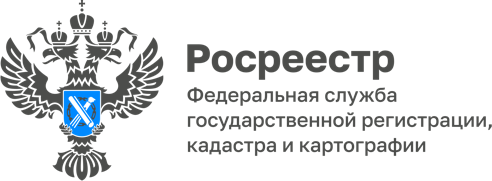 Ярославский Росреестр информируетПодготовку документов, необходимых для внесения в ЕГРН соответствующих сведений, необходимо осуществлять в соответствии с XML-схемой, утвержденной приказом Росреестра от 30.09.2014 No П/456                               «Об организации работ по предоставлению в орган кадастрового учета документа, необходимого для снятия с государственного кадастрового учета объекта недвижимого имущества, в виде акта обследования, подтверждающего прекращение существования объекта недвижимости, в форме электронного документа».О возможности использования новой XML-схемы версии 3 (InspectionAct_v03_R05.zip) будет сообщено дополнительно.#Росреестр76#XMLсхемаКонтакты для СМИ:Пресс-служба Управления Росреестра по Ярославской области+7 (4852) 74 45 94, pr.yarufrs@r76.rosreestr.ruhttps://rosreestr.gov.ru/150999, г. Ярославль, пр-т Толбухина, д. 64аШумова Полина Борисовна